This document records the received materials from Trans-Pacific Evaluation Group (TPCEG) through Working Party (WP) 5D#34 meeting (the evaluation report deadline for IEGs) under Step 4 and Step 5 of the IMT-2020 process as defined in Document IMT-2020/2(Rev.2).The received material is as follows:______________Radiocommunication Study Groups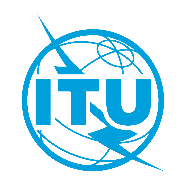 Source:	Document 5D/TEMP/75(Rev.1)Revision 2 to
Document IMT-2020/8-ESource:	Document 5D/TEMP/75(Rev.1)28 February 2020Source:	Document 5D/TEMP/75(Rev.1)English onlyWorking Party 5DWorking Party 5DEvaluation report received from TPCEG on the candidate IMT-2020 Radio Interface Technology proposalsEvaluation report received from TPCEG on the candidate IMT-2020 Radio Interface Technology proposalsMeeting numberInput contributionsRemarksWP 5D#31Document 5D/1062 (Attachment 1)NOTE: The meeting was informed by ITRI that Attachment 1 (Compliance template for technical performance and Table A-6-2) was inaccurate. ITRI provided the meeting with proper update and, upon review, the meeting agreed to amend Attachment 1 to Document 5D/1062 to reflect the update. The edited version can be found below.Initial evaluation results identified for IMT-2020 candidate technology submissions in Document IMT-2020/3(Rev.4).WP 5D#31Document 5D/1062 (WP 5D edited version)Initial evaluation results identified for IMT-2020 candidate technology submissions in Document IMT-2020/3(Rev.4).WP 5D#33Document 5D/25Interim evaluation Report from TPCEG on the IMT-2020 proposal in Document IMT-2020/3(Rev.3) ("3GPP" under step 3 of the IMT-2020 process)WP 5D#34Document 5D/94Final evaluation report from TPCEG on the IMT-2020 proposal in Document IMT-2020/3(Rev.4) (“3GPP” under step 3 of the IMT-2020 process)